読売新聞　夕刊　2020.5.23　掲載記事　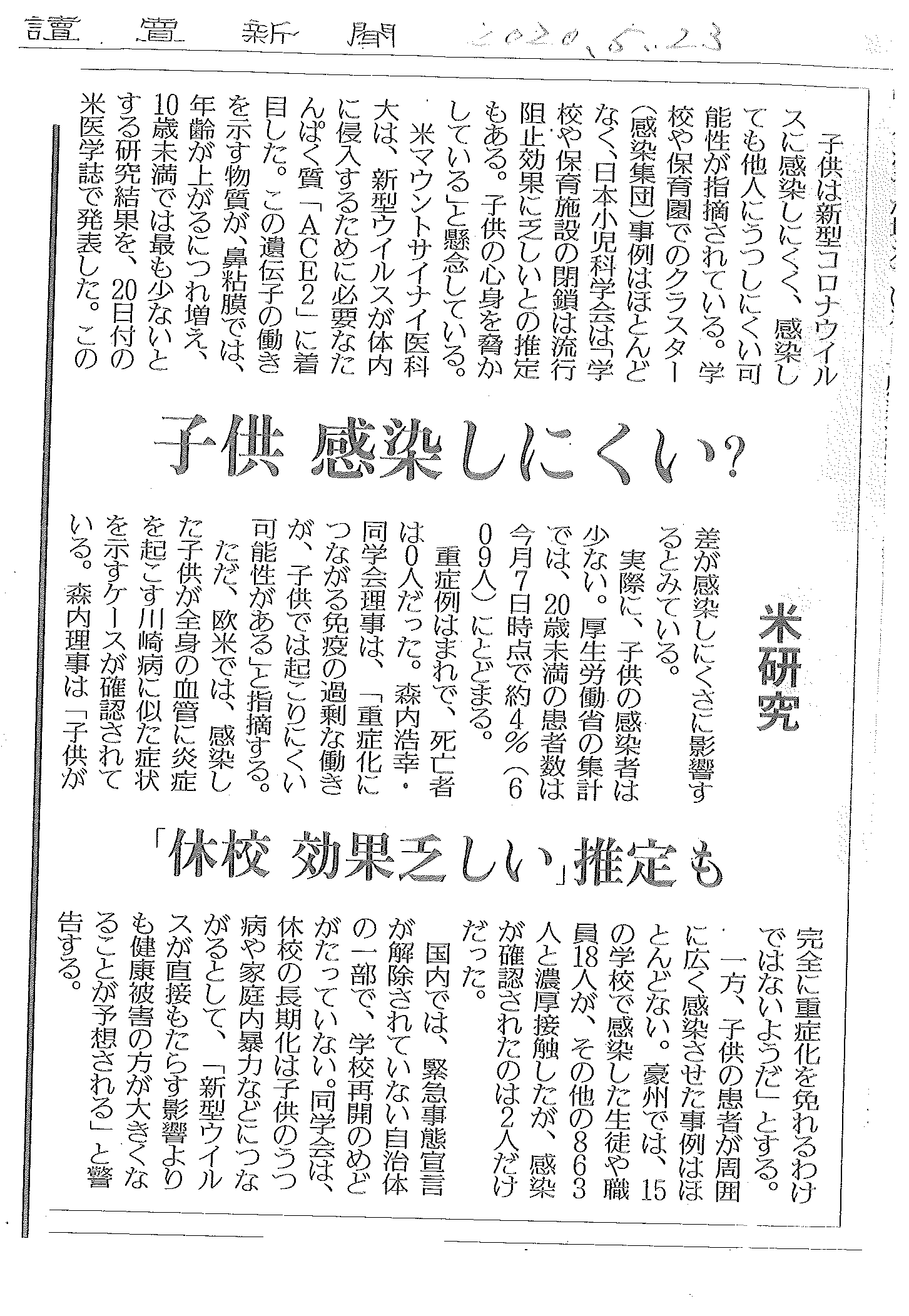 